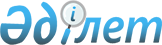 Об утверждении перечня военных городков, пограничных застав и иных закрытых объектов, содержание жилищ и централизованное отопление в которых обеспечиваются за счет государства
					
			Утративший силу
			
			
		
					Постановление Правительства Республики Казахстан от 12 октября 2012 года № 1293. Утратило силу постановлением Правительства Республики Казахстан от 2 марта 2018 года № 96
      Сноска. Утратило силу постановлением Правительства РК от 02.03.2018 № 96 (вводится в действие по истечении десяти календарных дней после дня его первого официального опубликования).

      Сноска. Заголовок в редакции постановления Правительства РК от 30.10.2017 № 685.

      Примечание РЦПИ!

      Вводится в действие с 1 января 2013 года.
      В соответствии с Законом Республики Казахстан от 16 апреля 1997 года "О жилищных отношениях" Правительство Республики Казахстан ПОСТАНОВЛЯЕТ:
      1. Утвердить прилагаемый перечень военных городков, пограничных застав и иных закрытых объектов, содержание жилищ и централизованное отопление в которых обеспечиваются за счет государства.
      Сноска. Пункт 1 в редакции постановления Правительства РК от 30.10.2017 № 685.


      2. Признать утратившими силу:
      1) постановление Правительства Республики Казахстан от 30 июля 2004 года № 805 "Об утверждении Перечня закрытых и обособленных военных городков Вооруженных Сил, других войск и воинских формирований Республики Казахстан";
      2) пункт 13 изменений, которые внесены в некоторые решения Правительства Республики Казахстан, утвержденных постановлением Правительства Республики Казахстан от 28 апреля 2006 года № 340 "О внесении изменений в некоторые решения Правительства Республики Казахстан" (САПП Республики Казахстан, 2006 г., № 15, ст. 148).
      3. Настоящее постановление вводится в действие с 1 января 2013 года и подлежит официальному опубликованию. Перечень
военных городков, пограничных застав и иных закрытых объектов, содержание
жилищ и централизованное отопление в которых обеспечиваются за счет государства
      Сноска. Заголовок перечня в редакции постановления Правительства РК от 30.10.2017 № 685.

      Сноска. Перечень с изменениями, внесенными постановлениями Правительства РК от 26.03.2013 № 274; от 02.04.2015 № 176 (вводится в действие по истечении десяти календарных дней после дня его первого официального опубликования); от 19.12.2015 № 1022 .
					© 2012. РГП на ПХВ «Институт законодательства и правовой информации Республики Казахстан» Министерства юстиции Республики Казахстан
				
      Премьер-Министр
Республики Казахстан

С. Ахметов
Утвержден
постановлением Правительства
Республики Казахстан
от 12 октября 2012 года № 1293
 Гарнизон
Наименование, инвентарный номер, местонахождение военного городка
Категория (закрытые, обособленные)
Дислоцируемая воинская часть
1
2
3
4
1. Министерство обороны Республики Казахстан
1. Министерство обороны Республики Казахстан
1. Министерство обороны Республики Казахстан
1. Министерство обороны Республики Казахстан
1) город Астана
1) город Астана
1) город Астана
1) город Астана
Акмолинский
Военный городок № 1, г. Астана, ст. Сороковая
Закрытый
68665
2) Акмолинская область
2) Акмолинская область
2) Акмолинская область
2) Акмолинская область
Вячеславский
Военный городок № 1, п. Арнасай
Закрытый
68665, 73805 
Щучинский
Военный городок № 7 г. Щучинск
Закрытый
Национальный университет обороны
3) Алматинская область
3) Алматинская область
3) Алматинская область
3) Алматинская область
Алматинский
Военный городок № 1, с. Чемолган
Обособленный
11567
Жаркентский
Военный городок № 1, г. Жаркент
Обособленный
74261
Капшагайский
Военный городок № 1 г. Капшагай
Закрытый
32363
Карабулакский
Военный городок № 1, Ескельдинский район, п. Кара-Булак
Обособленный
15603
Сарыозекский
Военный городок № 1, п. Сарыозек
Закрытый
12740
Сарыозекский
Военный городок № 4 п. Сарыозек
Закрытый
74262
Талдыкорганский
Военный городок № 3, г. Талдыкорган
Закрытый
Талдыкорганская РЭЧ
Шенгельдинский
Военный городок № 1 с. Шенгельды
Обособленный
86621
4) Восточно-Казахстанская область
4) Восточно-Казахстанская область
4) Восточно-Казахстанская область
4) Восточно-Казахстанская область
Аягозский
Военный городок № 1, г. Аягоз
Обособленный
10810
Аягозский
Военный городок № 3, г. Аягоз, п. Мамырсу
Обособленный
97616
Усть-Каменогорский 
Военный городок № 1, п. Жангизтобе
Обособленный
47007
5) Жамбылская область
5) Жамбылская область
5) Жамбылская область
5) Жамбылская область
Гвардейский
Военный городок № 3, п. Гвардейский
Закрытый
30212
Гвардейский
Военный городок № 10, п. Гвардейский
Закрытый
30212
Жуалынский
Военный городок № 1, с. Б.Момышулы
Закрытый
91678
Луговской
Военный городок № 1, с. Кулан, ст. Луговая
Обособленный
42062
Меркенский
Военный городок № 1, с. Мерке
Закрытый
11971
Таразский
Военный городок № 2, с. Королевка
Обособленный
28349
Таразский
Военный городок № 3, с. Акжар
Закрытый
40336
6) Карагандинская область
6) Карагандинская область
6) Карагандинская область
6) Карагандинская область
Спасский
Военный городок № 1, п. Спасск
Обособленный
36352
Актасский 
Военный городок № 2, п. Актас
Закрытый
22750
Балхашский
Военный городок № 3, п. Орта-Дересин
Закрытый
26441
Приозерский
Военный городок № 6, г. Приозерск
Закрытый
44841
Приозерский
Военный городок № 7, г. Приозерск
Закрытый
44841
7) Мангистауская область
7) Мангистауская область
7) Мангистауская область
7) Мангистауская область
Актауский
Военный городок № 4 г. Актау 
Обособленный
25744, 51809
8) Южно-Казахстанская область
8) Южно-Казахстанская область
8) Южно-Казахстанская область
8) Южно-Казахстанская область
Арысский 
Военный городок № 2, г. Арысь
Обособленный
44859
Шымкентский
Военный городок № 11, г. Шымкент
Закрытый
35748
Шымкентский
Военный городок № 7, Сарыагашский район, п. Жибек Жолы
Обособленный
32039
Все военные городки подразделений Сил воздушной обороны, имеющие свой жилой фонд и расположенные вне населенных пунктов
Все военные городки подразделений Сил воздушной обороны, имеющие свой жилой фонд и расположенные вне населенных пунктов
Обособленные
Все военные городки узла связи и воинских складов, имеющие свой жилой фонд и расположенные вне населенных пунктов
Все военные городки узла связи и воинских складов, имеющие свой жилой фонд и расположенные вне населенных пунктов
Обособленные
2. Комитет национальной безопасности Республики Казахстан
2. Комитет национальной безопасности Республики Казахстан
2. Комитет национальной безопасности Республики Казахстан
2. Комитет национальной безопасности Республики Казахстан
Учреждение № 0023, г. Астана, Алматинский район, поселок Интернациональный
Обособленный
61329 "З"
Военный городок № 52, Южно-Казахстанская область, Сарыагашский район, г. Сарыагаш
Закрытый
9824
Военный городок № 45, Алматинская область, Илийский район, поселок Караой
Закрытый
2466
Военный городок № 43, Акмолинская область, г. Астана
Закрытый
2456
Военный городок № 11, Мангистауская область, г. Актау
Закрытый
2023
1) Воинские части центрального подчинения Пограничной службы 
1) Воинские части центрального подчинения Пограничной службы 
1) Воинские части центрального подчинения Пограничной службы 
1) Воинские части центрального подчинения Пограничной службы 
Военный городок № 38, Алматинская область, Илийский район, пгт. Боролдай
Закрытый
2177
Военный городок № 37, Алматинская область, Илийский район, ур. Караой
Закрытый
2125
Военный городок № 15, Алматинская область, Карасайский район, п. Акжар
Закрытый
2027
Военный городок № 50, Восточно-Казахстанская область, Жарминский район, ст. Жангизтобе
Закрытый
2544
Военный городок № 46, г.Алматы, мкр. Дорожник
Закрытый
2468
Военный городок № 44, г.Алматы, Турксибский район
Закрытый
2458
Военный городок № 14, Акмолинская область, г. Астана
Закрытый
2026
Военный городок № 13, Мангистауская область, г. Актау, ст. Мангышлак
Закрытый
2025
Военный городок № 9, Алматинская область, г. Алматы, Турксибский район
Закрытый
2021
Военный городок № 51, Алматинская область, Алакольский район, г. Учарал
Закрытый
9807
Военный городок № 1, Алматинская область, Турксибский район, мкр. Жулдыз
Закрытый
2010
Военный городок № 31, Алматинская область, Панфиловский район, п. Хоргос
Закрытый
2088
2) Региональное управление "Шыгыс" Пограничной службы
2) Региональное управление "Шыгыс" Пограничной службы
2) Региональное управление "Шыгыс" Пограничной службы
2) Региональное управление "Шыгыс" Пограничной службы
Военный городок № 33, Алматинская область, г. Жаркент
Закрытый
2091
Военный городок № 48, Алматинская область, с. Чунджа
Закрытый
2534
Военный городок № 47, Алматинская область, г.Ушарал
Закрытый
2484
Военный городок № 29, Восточно-Казахстанская область, с. Маканчи
Закрытый
2086
Военный городок № 5, Восточно-Казахстанская область, г. Зайсан
Закрытый
2017
Военный городок № 49, Восточно-Казахстанская область, г. Курчум
Закрытый
2535
Военный городок № 27, Алматинская область, г. Алматы, Алмалинский район
Закрытый
2040
Военный городок № 32, Алматинская область, Алакольский район, ст. Достык
Закрытый
2089
Военный городок № 10, Алматинская область, Илийский район, п. Боралдай
Закрытый
2022
Военный городок № 36, г. Алматы, Турксибский район
Закрытый
2101
3) Региональное управление "Онтүстік" Пограничной службы 
3) Региональное управление "Онтүстік" Пограничной службы 
3) Региональное управление "Онтүстік" Пограничной службы 
3) Региональное управление "Онтүстік" Пограничной службы 
Военный городок № 22, Жамбылская область, г. Тараз
Закрытый
2035
Военный городок № 7, Кызылординская область, г. Кызылорда
Закрытый
2019
Военный городок № 8, Южно-Казахстанская область, г. Сарыагаш
Закрытый
2020
Военный городок № 12, Южно-Казахстанская область, г. Шымкент
Закрытый
2024
Военный городок № 24, Южно-Казахстанская область, Махтааральский район, п. Мырзакент
Закрытый
2037
Военный городок № 25, Жамбылская область, Кордайский район, с. Кордай
Закрытый
2038
Военный городок № 28, Южно-Казахстанская область, Ленгерский район, п. Ленгер
Закрытый
2041
Военный городок № 34, Жамбылская область, Меркенский район, с. Мерке
Закрытый
2093
4) Региональное управление "Батыс" Пограничной службы
4) Региональное управление "Батыс" Пограничной службы
4) Региональное управление "Батыс" Пограничной службы
4) Региональное управление "Батыс" Пограничной службы
Военный городок № 16, Западно-Казахстанская область, г. Уральск
Закрытый
2029
Военный городок № 17, Актюбинская область, г. Актобе
Закрытый
2030
Военный городок № 30, Мангистауская область, Бейнеуский район, п. Бейнеу
Закрытый
2087
Военный городок № 2, Мангистауская область, г. Актау
Закрытый
2015
Военный городок № 3, Мангистауская область, г. Актау
Закрытый
2015 (а)
Военный городок № 23, Западно-Казахстанская область, Жанибекский район, п. Жанибек
Закрытый
2036
5) Региональное управление "Солтүстік" Пограничной службы
5) Региональное управление "Солтүстік" Пограничной службы
5) Региональное управление "Солтүстік" Пограничной службы
5) Региональное управление "Солтүстік" Пограничной службы
Военный городок № 18, Костанайская область, г. Костанай
Закрытый
2031
Военный городок № 19, Северо-Казахстанская область, г. Петропавловск
Закрытый
2032
Военный городок № 20, Павлодарская область, г. Павлодар
Закрытый
2033
Военный городок № 21, Восточно-Казахстанская область, г. Усть-Каменогорск
Закрытый
2034
Военный городок № 26, Костанайская область, г. Костанай
Закрытый
2039, 2039 (а)
Военный городок № 35, Восточно-Казахстанская область, г. Семей
Закрытый
2098
6) Региональное управление "Береговой охраны" Пограничной службы
6) Региональное управление "Береговой охраны" Пограничной службы
6) Региональное управление "Береговой охраны" Пограничной службы
6) Региональное управление "Береговой охраны" Пограничной службы
Военный городок № 39, Мангистауская область, г.Актау
Закрытый
2201
Военный городок № 6, Мангистауская область, г.Актау
Закрытый
2018
Военный городок № 41, Мангистауская область, п. Баутино
Закрытый
2201 "Б"
Военный городок № 4, Атырауская область, г. Атырау
Закрытый
2016
Военный городок № 40, Мангистауская область, г. Актау
Закрытый
2201 "А"
Военный городок № 42, Атырауская область, п. Дамба
Закрытый
2201 "Г"
Пограничные заставы
Пограничные заставы
Пограничные заставы
Пограничные заставы
Все пограничные заставы Пограничной службы Комитета национальной безопасности Республики Казахстан
Все пограничные заставы Пограничной службы Комитета национальной безопасности Республики Казахстан
Все пограничные заставы Пограничной службы Комитета национальной безопасности Республики Казахстан
Все пограничные заставы Пограничной службы Комитета национальной безопасности Республики Казахстан
Пограничные комендатуры
Пограничные комендатуры
Пограничные комендатуры
Пограничные комендатуры
Все пограничные комендатуры Пограничной службы Комитета национальной безопасности Республики Казахстан
Все пограничные комендатуры Пограничной службы Комитета национальной безопасности Республики Казахстан
Все пограничные комендатуры Пограничной службы Комитета национальной безопасности Республики Казахстан
Все пограничные комендатуры Пограничной службы Комитета национальной безопасности Республики Казахстан
3. Главное командование Национальной гвардии Республики Казахстан
3. Главное командование Национальной гвардии Республики Казахстан
3. Главное командование Национальной гвардии Республики Казахстан
3. Главное командование Национальной гвардии Республики Казахстан
Военный городок воинской части 6654, Алматинская область, пгт. Каракемер
Обособленный
6654
Узунагачский
Военный городок воинской части 28237, Алматинская область, с. Узунагач
Закрытый
28237
Узунагачский
Военный городок воинской части 68303, Алматинская область, с. Узунагач
Закрытый
68303
Военный городок воинской части 52859, Карагандинская область, г. Караганды
Закрытый
52859
4. Министерство по чрезвычайным ситуациям Республики Казахстан
Сноска. Раздел 4 исключен постановлением Правительства РК от 02.04.2015 № 176 (вводится в действие по истечении десяти календарных дней после дня его первого официального опубликования).
4. Министерство по чрезвычайным ситуациям Республики Казахстан
Сноска. Раздел 4 исключен постановлением Правительства РК от 02.04.2015 № 176 (вводится в действие по истечении десяти календарных дней после дня его первого официального опубликования).
4. Министерство по чрезвычайным ситуациям Республики Казахстан
Сноска. Раздел 4 исключен постановлением Правительства РК от 02.04.2015 № 176 (вводится в действие по истечении десяти календарных дней после дня его первого официального опубликования).
4. Министерство по чрезвычайным ситуациям Республики Казахстан
Сноска. Раздел 4 исключен постановлением Правительства РК от 02.04.2015 № 176 (вводится в действие по истечении десяти календарных дней после дня его первого официального опубликования).